CURRICULUMVITAE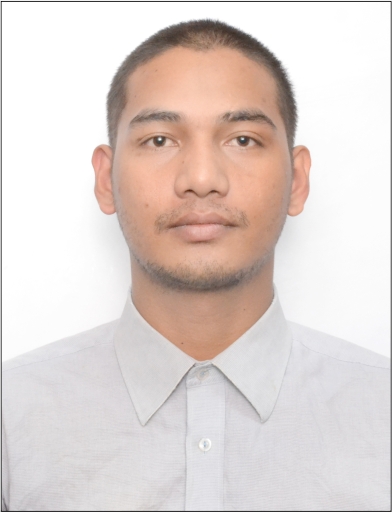 RAHUL Email: rahul.387534@2freemail.com OBJECTIVE:I am keenly interested to working in the atmosphere of challenging, adherence and humanly nature which provide me a solid platform for a bright future in the challenging work, place an opportunity to me for better utilizations of My knowledge and ability. JOB DESCRIPTION: 		CUSTOMER SERVICE / REPRESENTATIVEWORK EXPERIENCE:EDUCATION:10th Passed from Central Board of Secondary Education in Delhi (India) in 2012.12th Passed from CBSE Board Delhi (India) in 2014.PERSONAL INFORMATION:Date of Birth				:		17th December 1996Language Known			:		English& HindiMarital Status				:		UnmarriedNationality				:		IndianAbility to read customer.Ability to use positive language.Follow “listen and apologize solve the problem and thank you”Make sure about customer recovery.Ability to handle customers in peak hours and non-peak hours.Goal oriented focus.Ability to do Closing shift.Maintains all food with highly food safety standardProvide a reputable quality of food for fast food. Involving in planning and implementation of creative dishes in Kitchen.Ensures maintenance of establishing standards..Special in Burgers, Sandwiches, Salads Any other duties, which may be assigned to me from time to time as directed by our supervisor or manager      HelperFrom 05th May  2015 to 24th November 2015Barca Med launge       Crew Member       Crew MemberFrom 29th     November  2015 to 25th January 2017MacDonald’s IndiaCrew TrainerFrom 25th April 2017 to 24th September 2018.From 25th April 2017 to 24th September 2018.MacDonald’s India